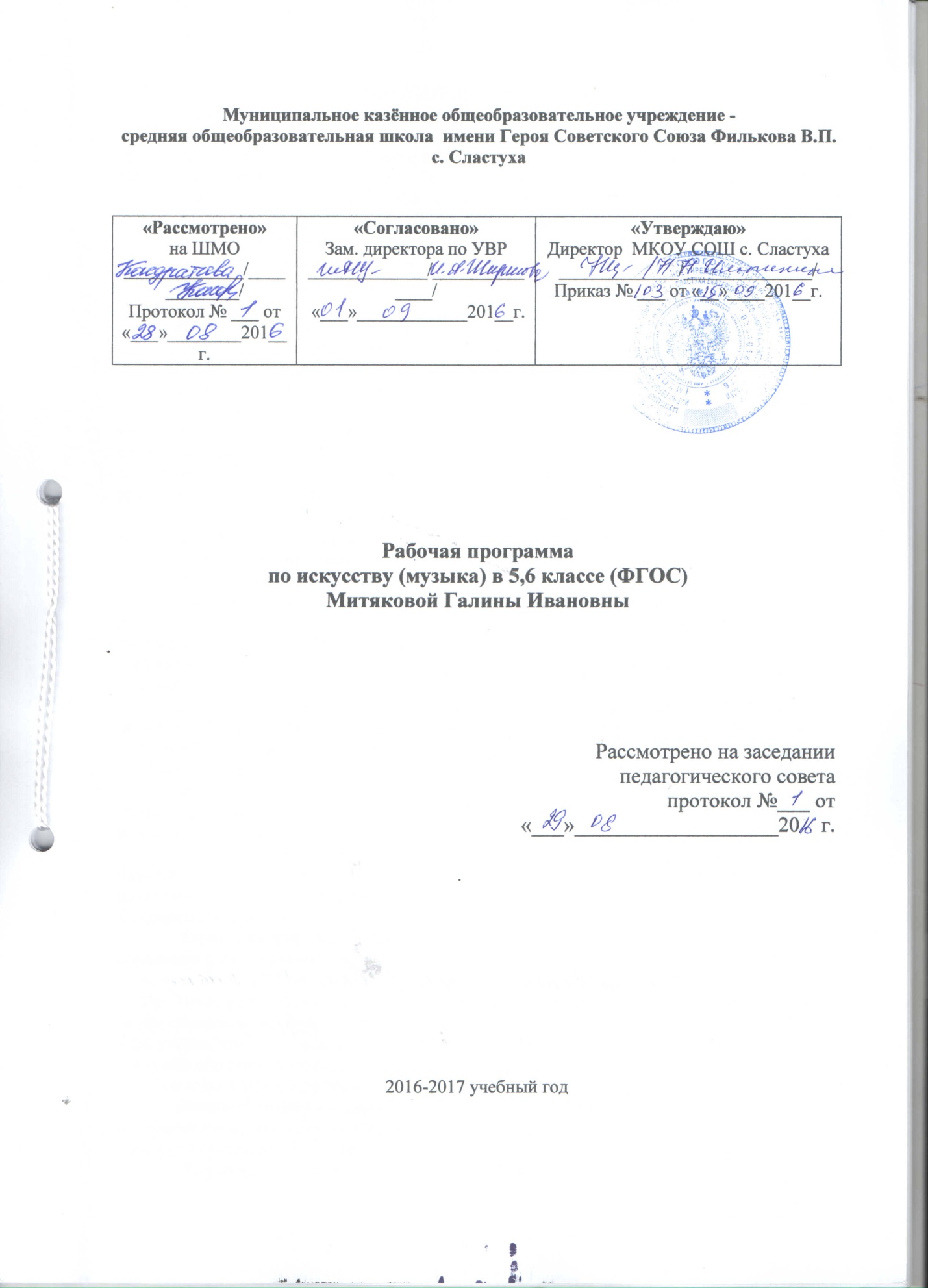 ПОЯСНИТЕЛЬНАЯ ЗАПИСКАРабочая программа по музыке для 5 класса составлена в соответствии с Федеральным базисным планом, Примерной программой общего образования по музыке и содержанием программы «Музыка. 5-7 классы» авторов Г. П. Сергеевой, Е. Д. Критской, рекомендованной Мин-обрнауки РФ (М.: Просвещение, 2011) в соответствии с ФГОС 2 поколения.Данная рабочая программа обеспечена учебно-методическим комплектом, включающим: учебник, творческую тетрадь, фонохрестоматию музыкального материала, методические пособия и вспомогательную литературу.Рабочая программа конкретизирует содержание предметных разделов образовательного стандарта, предлагает для них примерное распределение учебных часов.Цель программы – развитие музыкальной культуры школьников как неотъемлемой части духовной культуры.Задачи: - развитие музыкальности; музыкального слуха, певческого голоса, музыкальной памяти, способности к сопереживанию; образного и ассоциативного мышления, творческого воображения;- освоение музыки и знаний о музыке, ее интонационно-образной природе, жанровом и стилевом многообразии, особенностях музыкального языка; музыкальном фольклоре, классическом наследии и современном творчестве отечественных и зарубежных композиторов; о воздействии музыки на человека; о ее взаимосвязи с другими видами искусства и жизнью;- овладение практическими умениями и навыками в различных видах музыкально-творческой деятельности: слушании музыки, пении (в том числе с ориентацией на нотную запись), инструментальном музицировании, музыкально-пластическом движении, импровизации, драматизации исполняемых произведений;- воспитание эмоционально-ценностного отношения к музыке; устойчивого интереса к музыке, музыкальному искусству своего народа и других народов мира; музыкального вкуса учащихся; потребности к самостоятельному общению с высокохудожественной музыкой и музыкальному самообразованию; слушательской и исполнительской культуры учащихся..При отборе и выстраивании музыкального материала в программе учитывается его ориентация: на развитие личностного отношения учащихся к музыкальному искусству и их эмоциональной отзывчивости; последовательное расширение музыкально-слухового фонда знакомой музыки, включение в репертуар музыки различных направлений, стилей и школ.В рабочей программе учитываются концептуальные положения программы, разработанной под научным руководством Д. Б. Кабалевского, в частности тот её важнейший и объединяющий момент, который связан с введением темы года. Содержание обучения ориентировано на целенаправленную организацию и планомерное формирование музыкальной учебной деятельности, способствующей развитию личностных, коммуникативных, познавательных и предметных компетенций младшего школьника. Одной из актуальных задач современного образования и воспитания является обращение к национальным, культурным традициям своего народа, родного края, формирование у подрастающего поколения интереса и уважения к своим истокам. Поэтому в содержание рабочей программы для 5 класса введен региональный компонент в следующих темах: «Вокальная музыка», «Вторая жизнь песни. Живительный родник творчества». При этом учтено, что этот учебный материал не входит в обязательный минимум содержания основных образовательных программ и отнесен к элементам дополнительного (необязательного) содержания. Логика изложения и содержание программы полностью соответствуют требованиям федерального компонента государственного стандарта среднего общего образования, поэтому в программу не внесено изменений.Результаты изучения предмета «Музыка»В программе сформулированы основные требования к знаниям, умениям и навыкам учащихся к концу учебного года.Личностные результаты:формирование основ российской гражданской идентичности, чувства гордости за свою Родину, российский народ и историю России, осознание своей этнической и национальной принадлежности в процессе освоения вершинных образцов отечественной музыкальной культуры, понимания ее значимости в мировом музыкальном процессе;становление гуманистических и демократических ценностных ориентаций, формирование уважительного отношения к иному мнению, истории и культуре разных народов на основе знакомства с их музыкальными традициями, выявления в них общих закономерностей исторического развития, процессов взаимовлияния, общности нравственных, ценностных, эстетических установок; формирование целостного, социально ориентированного взгляда на мир в процессе познания произведений разных жанров, форм и стилей, разнообразных типов музыкальных образов и их взаимодействия;овладение начальными навыками адаптации в динамично изменяющемся и развивающемся мире путем ориентации в многообразии музыкальной действительности и участия в музыкальной жизни класса, школы, города и др.;развитие мотивов учебной деятельности и формирование личностного смысла учения посредством раскрытия связей и отношений между музыкой и жизнью, освоения способов отражения жизни в музыке и различных форм воздействия музыки на человека;формирование представлений о нравственных нормах, развитие доброжелательности и эмоциональной отзывчивости, сопереживания чувствам других людей на основе восприятия произведений мировой музыкальной классики, их коллективного обсуждения и интерпретации в разных видах музыкальной исполнительской деятельности;формирование эстетических потребностей, ценностей и чувств на основе развития музыкально-эстетического сознания, проявляющего себя в эмоционально-ценностном отношении к искусству, понимании его функций в жизни человека и общества;развитие навыков сотрудничества со взрослыми и сверстниками в разных социальных ситуациях в процессе освоения разных типов индивидуальной, групповой и коллективной музыкальной деятельности, при выполнении проектных заданий и проектных работ;формирование установки на безопасный, здоровый образ жизни через развитие представления о гармонии в человеке физического и духовного начал, воспитание бережного отношения к материальным и духовным ценностям музыкальной культуры;формирование мотивации к музыкальному творчеству, целеустремленности и настойчивости в достижении цели в процессе создания ситуации успешности музыкально-творческой деятельности учащихся.Метапредметные результаты:Познавательные:Учащиеся научатся:логическим действиям сравнения, анализа, синтеза, обобщения, классификации по родовидовым признакам, установления аналогий и причинно-следственных связей, построения рассуждений, отнесения к известным понятиям, выдвижения предположений и подтверждающих их доказательств; применять методы наблюдения, экспериментирования, моделирования, систематизации учебного материала, выявления известного и неизвестного при решении различных учебных задач; обсуждать проблемные вопросы, рефлексировать в ходе творческого сотрудничества, сравнивать результаты своей деятельности с результатами других учащихся; понимать причины успеха/неуспеха учебной деятельности;понимать различие отражения жизни в научных и художественных текстах; адекватно воспринимать художественные произведения, осознавать многозначность содержания их образов, существование различных интерпретаций одного произведения; выполнять творческие задачи, не имеющие однозначного решения;осуществлять поиск оснований целостности художественного явления (музыкального произведения), синтеза как составления целого из частей;использовать разные типы моделей при изучении художественного явления (графическая, пластическая, вербальная, знаково-символическая), моделировать различные отношения между объектами, преобразовывать модели в соответствии с содержанием учебного материала и поставленной учебной целью;пользоваться различными способами поиска (в справочных источниках и открытом учебном информационном пространстве сети Интернет), сбора, обработки, анализа, организации, передачи и интерпретации информации в соответствии с коммуникативными и познавательными задачами и технологиями учебного предмета. Учащиеся получат возможность:научиться реализовывать собственные творческие замыслы, готовить свое выступление и выступать с аудио-, видео- и графическим сопровождением;удовлетворять потребность в культурно-досуговой деятельности, духовно обогащающей личность, в расширении и углублении знаний о данной предметной области.Регулятивные:Учащиеся научатся:принимать и сохранять учебные цели и задачи, в соответствии с ними планировать, контролировать и оценивать собственные учебные действия;договариваться о распределении функций и ролей в совместной деятельности; осуществлять взаимный контроль, адекватно оценивать собственное поведение и поведение окружающих;выделять и удерживать предмет обсуждения и критерии его оценки, а также пользоваться на практике этими критериями.прогнозировать содержание произведения по его названию и жанру, предвосхищать композиторские решения по созданию музыкальных образов, их развитию и взаимодействию в музыкальном произведении;мобилизации сил и волевой саморегуляции в ходе приобретения опыта коллективного публичного выступления и при подготовке к нему.Учащиеся получат возможность научиться:ставить учебные цели, формулировать исходя из целей учебные задачи, осуществлять поиск наиболее эффективных способов достижения результата в процессе участия в индивидуальных, групповых проектных работах;действовать конструктивно, в том числе в ситуациях неуспеха за счет умения осуществлять поиск наиболее эффективных способов реализации целей с учетом имеющихся условий.Коммуникативные:Учащиеся научатся:понимать сходство и различие разговорной и музыкальной речи;слушать собеседника и вести диалог; участвовать в коллективном обсуждении, принимать различные точки зрения на одну и ту же проблему; излагать свое мнение и аргументировать свою точку зрения; понимать композиционные особенности устной (разговорной, музыкальной) речи и учитывать их при построении собственных высказываний в разных жизненных ситуациях;использовать речевые средства и средства информационных и коммуникационных технологий для решения коммуникативных и познавательных задач; опосредованно вступать в диалог с автором художественного произведения посредством выявления авторских смыслов и оценок, прогнозирования хода развития событий, сличения полученного результата с оригиналом с целью внесения дополнений и корректив в ход решения учебно-художественной задачи;приобрести опыт общения с публикой в условиях концертного предъявления результата творческой музыкально-исполнительской деятельности.Учащиеся получат возможность:совершенствовать свои коммуникативные умения и навыки, опираясь на знание композиционных функций музыкальной речи;создавать музыкальные произведения на поэтические тексты и публично исполнять их сольно или при поддержке одноклассников.Предметные результаты:У учащихся будут сформированы:первоначальные представления о роли музыки в жизни человека, в его духовно-нравственном развитии; о ценности музыкальных традиций народа;основы музыкальной культуры, художественный вкус, интерес к музыкальному искусству и музыкальной деятельности;представление о национальном своеобразии музыки в неразрывном единстве народного и профессионального музыкального творчества. Учащиеся научатся:активно творчески воспринимать музыку различных жанров, форм, стилей; слышать музыкальную речь как выражение чувств и мыслей человека, различать в ней выразительные и изобразительные интонации, узнавать характерные черты музыкальной речи разных композиторов;ориентироваться в разных жанрах музыкально-поэтического фольклора народов России (в том числе родного края); наблюдать за процессом музыкального развития на основе сходства и различия интонаций, тем, образов, их изменения; понимать причинно-следственные связи развития музыкальных образов и их взаимодействия;моделировать музыкальные характеристики героев, прогнозировать ход развития событий «музыкальной истории»;использовать графическую запись для ориентации в музыкальном произведении в разных видах музыкальной деятельности;воплощать художественно-образное содержание, интонационно-мелодические особенности народной и профессиональной музыки (в пении, слове, движении, игре на простейших музыкальных инструментах) выражать свое отношение к музыке в различных видах музыкально-творческой деятельности; планировать и участвовать в коллективной деятельности по созданию инсценировок музыкально-сценических произведений, интерпретаций инструментальных произведений в пластическом интонировании; Учащиеся получат возможность научиться:ориентироваться в нотном письме при исполнении простых мелодий;творческой самореализации в процессе осуществления собственных музыкально-исполнительских замыслов в различных видах музыкальной деятельности;организовывать культурный досуг, самостоятельную музыкально-творческую деятельность, музицировать и использовать ИКТ в музыкальном творчестве;оказывать помощь в организации и проведении школьных культурно-массовых мероприятий, представлять широкой публике результаты собственной музыкально-творческой деятельности, собирать музыкальные коллекции (фонотека, видеотека). Содержание раскрывается в учебных темах каждого полугодия.Тема первого полугодия «Музыка и литература» развивается через раскрытие таких важных тем, как определение интонационного сходства и различия музыки и литературы, выяснение общности и специфики жанров и выразительных средств музыки и литературы. Взаимодействие музыки и литературы раскрывается в основном на образцах вокальной музыки и музыкально-театральных жанров.Тема второго полугодия «Музыка и изобразительное искусство» строится на выявлении многосторонних связей между музыкой и изобразительным искусством, усвоение темы направлено на формирование умений: представлять зрительный (живописный) образ музыки, интонационно представлять (слышать) художественные образы.Содержание уроков музыки в 5 классе последовательно развивает идеи начальной школы и направлено на расширение художественного кругозора учащихся, тем самым углубляя восприятие, познание музыки. Приоритетным направлением содержания программы и УМК по-прежнему остается русская музыкальная культура. Фольклор, классическое наследие, музыка религиозной традиции, современные музыкальные направления музыкального искусства формируют у учащихся национальное самосознание, бережное отношение к родным истокам, к традициям своего народа, понимание значимости своей культуры в художественной картине мира.Одной из актуальных задач современного образования и воспитания является обращение к национальным, культурным традициям своего народа, родного края, формирование у подрастающего поколения интереса и уважения к своим истокам. Поэтому в содержание рабочей программы для 5 класса введен региональный компонент в следующих темах: «Вокальная музыка», «Вторая жизнь песни. Живительный родник творчества». При этом учтено, что этот учебный материал не входит в обязательный минимум содержания основных образовательных программ и отнесен к элементам дополнительного (необязательного) содержания.Ценностные ориентиры содержания учебного предметаОсновными ценностными ориентирами содержания предмета являются:1. Воспитание эмоционально-ценностного отношения к музыке в процессе освоения содержания музыкальных произведений как опыта обобщения и осмысления жизни человека, его чувств и мыслей. 2. Формирование музыкальной картины мира во взаимодействии народного и профессионального творчества, композиторских, национальных и эпохальных стилей, музыкальных произведений разных жанров, форм и типов драматургии. 3. Формирование интонационно-слухового опыта школьников, как сферы невербального общения, значимой для воспитания воображения и интуиции, эмоциональной отзывчивости, способности к сопереживанию.4. Развитие гибкого интонационно-образного мышления, позволяющего школьникам адекватно воспринимать произведения разнообразных жанров и форм, глубоко погружаться в наиболее значимые из них, схватывать существенные черты, типичные для ряда произведений.5. Разнообразие видов исполнительской музыкальной деятельности помогает учащимся войти в мир музыкального искусства, развить музыкальную память, воспитать художественный вкус. 6. Ориентация музыкально-исполнительской деятельности школьников на наиболее интегративные ее виды (дирижирование и режиссура) создает условия для целостного охвата музыкального произведения в единстве его содержания и формы.7. Воспитание потребности школьников в музыкальном творчестве как форме самовыражения на основе импровизации и исполнительской интерпретации музыкальных произведений. 8. Формирование у учащихся умения решать музыкально-творческие задачи не только на уроке, но и во внеурочной деятельности, принимать участие в художественных проектах класса, школы, культурных событиях села, города, района и др.Виды музыкальной деятельностиВиды музыкальной деятельности, используемые на уроке, весьма разнообразны и направлены на полноценное общение учащихся с высокохудожественной музыкой. В сферу исполнительской деятельности учащихся входит: хоровое, ансамблевое и сольное пение; пластическое интонирование и музыкально-ритмические движения; различного рода импровизации (ритмические, вокальные, пластические и т. д.), инсценирование (разыгрывание) песен, сюжетов музыкальных пьес программного характера, фольклорных образцов музыкального искусства. Помимо исполнительской деятельности, творческое начало учащихся находит отражение в размышлениях о музыке (оригинальность и нетрадиционность высказываний, личностная оценка музыкальных произведений), в художественных импровизациях (сочинение стихов, рисунки на темы полюбившихся музыкальных произведений), самостоятельной индивидуальной и коллективной исследовательской (проектной) деятельности и др.Формы организации учебного процесса:-	групповые, коллективные, классные и внеклассные.Виды организации учебной деятельности:экскурсия, путешествие, выставка. Виды контроля:вводный, текущий, итоговый;- фронтальный, комбинированный, устный.Формы (приемы) контроля:-	самостоятельная работа, работа по карточке, тест, анализ и оценка учебных, учебно-творческих и творческих работ, анализ музыкальных произведений, музыкальные викторины, уроки-концерты.Программа состоит из двух разделов, соответствующих темам «Музыка и литература» и «Музыка и изобразительное искусство». Такое деление учебного материала весьма условно, так как знакомство с музыкальным произведением всегда предполагает его рассмотрение в содружестве муз, что особенно ярко проявляется на страницах учебника и творческой тетради.Тема года:   “Музыка и другие виды искусства”Тема 1 полугодия:  “Музыка и литература” (16 часов)Взаимодействие музыки и литературы раскрывается на образцах вокальной музыки. Это, прежде всего такие жанры, в основе которых лежит поэзия, – песня, романс, опера. Художественный смысл и возможности программной музыки (сюита, концерт, симфония), а также таких инструментальных произведений, в которых получили вторую жизнь народные мелодии, церковные напевы, интонации колокольных звонов.Значимость музыки в жизни человека благодаря вдумчивому чтению литературных произведений, на страницах которых «звучит» музыка. Она нередко становится одним из действующих лиц сказки или народного сказания, рассказа или повести, древнего мифа или легенды. Что роднит музыку с литературой. Сюжеты, темы, образы искусства. Интонационные особенности языка народной, профессиональной, религиозной музыки (музыка русская и зарубежная, старинная и современная). Специфика средств художественной выразительности каждого из искусств. Вокальная музыка. Фольклор в музыке русских композиторов. Жанры инструментальной и вокальной музыки. Вторая жизнь песни. Писатели и поэты о музыке и музыкантах. Путешествия в музыкальный театр: опера, балет, мюзикл. Музыка в театре, кино, на телевидении.  Использование различных форм музицирования и творческих заданий в освоении содержания музыкальных образов.  Выявление общности и специфики жанров и выразительных средств музыки и литературы.Тема 2 полугодия: “Музыка и изобразительное искусство” (18 часов)Выявление многосторонних связей между музыкой и изобразительным искусством. Взаимодействие трех искусств – музыки, литературы, изобразительного искусства – наиболее ярко раскрывается при знакомстве с такими жанрами музыкального искусства, как опера, балет, мюзикл, а также с произведениями религиозного искусства («синтез искусств в храме»), народного творчества. Вслушиваясь в музыку, мысленно представить ее зрительный (живописный) образ, а всматриваясь в произведение изобразительного искусства, услышать в своем воображении ту или иную музыку. Выявление сходства и различия жизненного содержания образов и способов и приемов их воплощения. Взаимодействие музыки с изобразительным искусством. Исторические события, картины природы, разнообразные характеры, портреты людей в различных видах искусства. Образ музыки разных эпох в изобразительном искусстве. Небесное и земное в звуках и красках. Исторические события в музыке: через прошлое к настоящему. Музыкальная живопись и живописная музыка. Колокольность в музыке и изобразительном искусстве. Портрет в музыке и изобразительном искусстве. Роль дирижера в прочтении музыкального сочинения. Образы борьбы и победы в искусстве. Архитектура –  застывшая музыка. Полифония в музыке и живописи. Творческая мастерская композитора, художника. Импрессионизм в музыке и живописи. Тема защиты Отечества в музыке и изобразительном искусстве. Использование различных форм музицирования и творческих заданий в освоении содержания музыкальных образов.Учебно-тематический планИспользованные источникиСергеева, Г. П. Музыка. 5 класс [Текст] : учеб. для общеобразоват. учреждений / Г. П. Сергеева, Е. Д. Критская. - М.: Просвещение, 2011.Сергеева, Г. П. Музыка. 5 класс. Творческая тетрадь [Текст]: пособие для учащихся общеобразоват. учреждений / Г. П. Сергеева, Е. Д. Критская. - М.: Просвещение, 2010.Музыка. Хрестоматия музыкального материала. 5 класс [Ноты]: пособие для учителей общеобразоват. учреждений / сост. Г. П. Сергеева, Е. Д. Критская. - М.: Просвещение, 2010.Музыка. Фоиохрсстоматия. 5 класс [Электронный ресурс] / сост. Г. П. Сергеева. Е. Д. Критская. - М. : Просвещение, 2010. - 1 электрон.-опт. диск (CD-ROM).Сергеева, Г. П. Уроки музыки. 5-6 классы [Текст]: пособие для учителя / Г. П. Сергеева, Е. Д. Критская. - М.: Просвещение, 2010.Литература1. Методические пособия для учителя.Смолина, Е. А. Современный урок музыки [Текст]: творческие приёмы и задания / Е. А. Смолина. - Ярославль: Академия развития, 2007.Музыка в 4-7 классах [Текст]: метод, пособие / под ред. Э. Б. Абдуллина. - М.: Просвещение, 1988.Дмитриева, Л. Г. Методика музыкального воспитания в школе [Текст] / Л. Г. Дмитриева, . Черноиваненко. - М.: Академия, 2000.Теория и методика музыкального образования детей [Текст] / под ред. Л. В. Школяр. - М. : Флинта, Наука, 1998.Безбородова, Л. А. Методика преподавания музыки в общеобразовательных учреждениях [Текст] / Л. А. Безбородова, Ю. Б. Алиев. М.: Академия, 2002.Халазбурь, П. Теория и методика музыкального воспитания [Текст] / П. Халазбурь, В. По
пов. 	СПб., 2002.Золина, Л. В. Уроки музыки с применением информационных технологий. 1-8 классы [Текст]: метод, пособие с электронным приложением /Л. В. Золина. - М.: Глобус, 2008.Традиции и новаторство в музыкально-эстетическом образовании [Текст] / под ред. В. Д. Критской, Л. В. Школяр. - М.: Флинта, 1999.2.	Дополнительная литература для учителя.Кабалевский, Д. Б. Как рассказывать детям о музыке [Текст] / Д. Б. Кабалевский. ~ М.: Просвещение, 1989.Кабалевский, Д. Б. Воспитание ума и сердца [Текст] / Д. Б. Кабалевский. - М.: Просвещение, 1989.Веселые уроки музыки [Текст] / авт.-сост. 3. Н. Бугаева. - М.: ACT, 2002.Ригина, Г. С. Музыка [Текст]: книга для учителя / Г. С. Ригина. - М.: Учебная литература, 2000.Разумовская, О. К. Русские композиторы. Биографии, викторины, кроссворды [Текст] / О. К. Разумовская - М.: Айрис-пресс, 2007.Количество часов в год – 34.Количество часов в неделю – 1.Календарно-тематическое планирование по музыке в 5 классеСодержание  рабочей   программы   предмета   «Музыка»6 классРаздел 1.  Мир образов вокальной и инструментальной музыки (18ч)Лирические, эпические, драматические образы. Единство содержания и формы. Многообразие жанров вокальной музыки (песня, романс, баллада, баркарола, хоровой концерт, кантата и др.). Песня, ария, хор в оперном спектакле. Единство поэтического текста и музыки. Многообразие жанров инструментальной музыки: сольная, ансамблевая, оркестровая. Сочинения для фортепиано, органа, арфы, симфонического оркестра, синтезатора.Музыка Древней Руси. Образы народного искусства. Фольклорные образы в творчестве композиторов. Образы русской духовной и светской музыки (знаменный распев, партесное пение, духовный концерт). Образы западноевропейской духовной и светской музыки (хорал, токката, фуга, кантата, реквием). Полифония и гомофония.Авторская песня — прошлое и настоящее. Джаз — искусство XX в. (спиричуэл, блюз, современные джазовые обработки).Взаимодействие различных видов искусства в раскрытии образного строя музыкальных произведений.Использование различных форм музицирования и творческих заданий в освоении содержания музыкальных образов.Раздел 2.   Мир образов камерной и симфонической музыки (16 ч)Жизнь — единая основа художественных образов любого вида искусства. Отражение нравственных исканий человека, времени и пространства в музыкальном искусстве. Своеобразие и специфика художественных образов камерной и симфонической музыки. Сходство и различие как основной принцип развития и построения музыки. Повтор (вариативность, вариантность), контраст. Взаимодействие нескольких музыкальных образов на основе их сопоставления, столкновения, конфликта.Программная музыка и ее жанры (сюита, вступление к опере, симфоническая поэма, увертюра-фантазия, музыкальные иллюстрации и др.). Музыкальное воплощение литературного сюжета. Выразительность и изобразительность музыки. Образ-портрет, образ-пейзаж и др. Непрограммная музыка и ее жанры: инструментальная миниатюра (прелюдия, баллада, этюд, ноктюрн), струнный квартет, фортепианный квинтет, концерт, концертная симфония, симфония-действо и др.Современная трактовка классических сюжетов и образов: мюзикл, рок-опера, киномузыка.Использование различных форм музицирования и творческих заданий в освоении учащимися содержания музыкальных образов.  Место предмета в базисном учебном плане.     Для обязательного изучения учебного предмета «Музыка» на этапе среднего общего образования в 6 классе Федеральный базисный учебный план для общеобразовательных учреждений  Российской федерации отводит 34 часа в год (1 час в неделю), в том числе два обобщающих урока.     Рабочая программа по музыке для 6 класса предполагает определенную специфику межпредметных связей, которые просматриваются через взаимодействие музыки с предметами: «Изобразительно искусство», «Литература», «Мировая художественная культура»     Рабочая программа – индивидуальный инструмент учителя, в котором он определяет наиболее оптимальные и эффективные содержание, формы, методы и приемы организации образовательного процесса с целью получения результата, соответствующего требованиям стандарта. Учитель имеет возможность внести коррективы во все структурные элементы программы с учетом особенностей образовательного учреждения и учащихся конкретного класса.     Освоение содержания программы реализуется с помощью использования следующих методов. Предложенных авторами программы:метод художественного, нравственно-эстетического познания мира;метод эмоциональной драматургии урока;метод создания «композиций» (в форме диалога, музыкальных ансамблей);метод концентричности организации музыкальных материалов;метод игры;метод художественного контекста (выхода за пределы музыки).     Целью уроков музыки в 6 классе является формирование основ духовно-нравственного воспитания школьников через приобщение к музыкальной культуре как к важнейшему компоненту гармоничного развития личности.     Задачи уроков музыки в 6 классе:развитие эмоционального и осознанного отношения к музыке различных направлений;понимание учащимися содержания как простых (песня, танец, марш), так и сложных (концерт, симфония, опера) музыкальных жанров через его интонационно-образный смысл.развитие первоначальных представлений учащихся об интонационной природе музыки, приемах ее развития и формах;совершенствование умений и навыков хорового пения (кантилена, унисон, пение а capella,  пение хором,  в ансамбле);расширение умений и навыков пластического интонирования музыки и ее исполнения;накопление сведений из области музыкальной грамоты, знаний о музыке, музыкантах, исполнителях и исполнительских коллективах.Реализация задач осуществляется через различные виды музыкальной деятельности, главными из которых являются хоровое пение, игра на детских музыкальных инструментах, а также музыкально-ритмические движения, пластическое интонирование, импровизация (ритмическая, вокальная, пластическая) и музыкально-драматическая театрализация (обыгрывание сюжетов песен, музыкальных пьес и фольклорных образов программного характера). Помимо исполнительской деятельности, творческое начало учащихся находит отражение в размышлениях о музыке (личностная оценка музыкальных произведений, оригинальность высказываний), в художественных импровизациях (сочинение текстов, стихов, рисунки на темы музыкальных произведений), самостоятельной индивидуальной и коллективной исследовательской (проектной) деятельности и др.     Виды музыкальной деятельности, используемые на уроке, весьма разнообразны и направлены на полноценное общение учащихся с высокохудожественной музыкой.     Одной из актуальных задач современного образования и воспитания является обращение к национальным, культурным традициям своего народа, родного края, формирование у подрастающего поколения интереса и уважения к своим истокам. Мы живем на марийской земле, где живы традиции наших предков, поэтому в содержании рабочей программы для 6 класса введен региональный (марийских) компонент в следующих темах: «Удивительный мир музыкальных образов»; «Обряды и обычаи в фольклоре и в творчестве композиторов»; «Народное искусство Древней Руси. Образы русской народной и духовной культуры». При этом учтено, что этот учебный  материал не входит в обязательный минимум содержания основных образовательных программ и отнесен к элементам дополнительного (необязательного) содержания.     Формы организации учебного процесса:     - групповые, коллективные, классные и внеклассные.     Виды организации учебной деятельности:     - экскурсия, путешествие, выставка.     Виды контроля:     - вводный. текущий, итоговый;     - фронтальный, комбинированный, устный.     Формы (приемы) контроля:     - самостоятельная работа, работа по карточке,  тест, анализ и оценка учебных, учебно-творческих и творческих работ, анализ музыкальных произведений, музыкальные викторины,  уроки-концерты.     Логика изложения и содержание программы полностью соответствуют требованиям федерального компонента государственного стандарта среднего общего образования, поэтому в программу не внесено изменений.     Количество часов в год – 34.     Количество часов в неделю – 1.     Количество часов в I  полугодии – 18;     Количество часов во II  полугодии – 17.     Для реализации программного содержания используется учебно-методический комплект:     Сергеева, Г.П. Музыка. 6 класс : учебник для общеобразовательных учреждений/Г.П. Сергеева, Е.Д. Критская – М.: Просвещение, 2011.     Сергеева Г.П. Музыка. 6 класс. Творческая тетрадь: пособие для учащихся общеобразовательных учреждений./ Г.П. Сергеева, Е.Д. Критская. – М.: Просвещение, 2010.     Музыка. Хрестоматия музыкального материала. 6 класс (Ноты): пособие для учителей общеобразовательных учреждений/ сост. Г.П. Сергеева. Е.Д. Критская. – М.: Просвещение, 2010.     Музыка. Фонохрестоматия. 6 класс (Электронный ресурс)/ сост. Г.П. Сергеева, Е.Д. Критская. – М.: Просвещение, 2015 – 1 электрон.-опт. Диск (CD-ROM)     Сергеева г.П. Уроки музыки. 5-6- классы: пособие для учителя / Г.П. Сергеева, ЕН.Д. Критская. -М.: Просвещение, 2015.     В программе сформулированы основные требования к знаниям, умениям и навыкам учащихся к концу учебного года.Требования к  уровню подготовки учащихся по итогам 6 класса.     Знать/понимать:     - музыкальные жанры (песня, танец, мелодия, марш);     - главные отличительные особенности музыкально-театральных жанров – оперы и балета;     - особенности звучания знакомых музыкальных инструментов;     уметь:     - выявлять жанровое начало музыки;     - оценивать эмоциональный характер музыки с учетом терминов и образных определений, определять  ее образное содержание;     - определять характер и настроение музыки с учетом терминов: мажорный и минорный лады (весело, грустно), мелодия, нотные размеры 2/4, 3/4, 4/4; аккомпанемент;     - проявлять навыки вокально-хоровой деятельности (вовремя начинать и заканчивать пение, уметь петь по фразам, слушать паузы, правильно выполнять музыкальные ударения, четко и ясно произносить слова при исполнении, понимать дирижерский жест);     - участвовать в коллективной исполнительской деятельности (пении, пластическом интонировании, импровизации, игре на простейших шумовых инструментах);     - узнавать по изображениям на картине и в различении на слух тембром музыкальных инструментов, с которыми ознакомились ранее, а также органа и клавесина.Учебно-тематический планКоличество часов в неделю – 1ч.Количество часов в год – 34ч.Календарно-  тематическое планирование по музыке в 6 классеИспользованная литература     1.Методические пособия для учителя.     Золина. Л.В. Уроки музыки с применением информационных технологий. 1-8 классы: метод. Пособие с электронным приложением/ Л.В. Золина. – М.: Глобус, 2008     Замятина, Т.А. Современный урок музыки/ Т.А. Замятина. – М.: Глобус, 2008     Курушина, Т.А. Музыка. 1-6 классы: творческое развитие учащихся. Конспекты уроков/ Т.А. Курушина.- Волгоград, Учитель, 2009     Музыка в 4-7 классах: пособие для учителей/ под ред. Э.Б. Абдуллина. – М.: Просвещение. 1988     Алиев Ю.Б. Настольная книга школьного учителя-музыканта/Ю.Б. Алиев. – М.: Владос, 2002.     2. Дополнительная литература для учащихся.     Владимирова, В.Н. Музыкальная литература/В.Н. Владимирова. А.И. Лагутин. – М.: Музыка, 1984     Куберский, И.Ю. Энциклопедия юных музыкантов/ И.Ю. Куберский, Е.В.Минина.- СПб.: ТОО «Диамант»: ООО «Золотой век». 1996     Музыка: большой энциклопедический словарь/гл. ред. Г.В.Келдыш.-М.: НИ «Большая Российская энциклопедия», 1998     Булучевский Ю.С. Краткий музыкальный словарь для учащихся/ Ю.С. Булучевский. В.С. Фомин. – Л, Музыка, 1988.     Агапова И.А. Лучшие музыкальные игры для детей/ И.А. Агапова. М.А. Давыдова- М.: ООО «ИКТЦ «ЛАДА», 2006.    3. Интернет-ресурсы.     Википедия. Свободная энциклопедия. Режим доступа: http://ru/wiipeda.org/wiki     Классическая музыка.- Режима доступа: http://classik.ru     Музыкальный энциклопедический словарь. – Режим доступа:  http://www.music-dic.ru     Музыкальный словарь. – Режим доступа: http://contents.nsf/dic_music№ урокаТемаКоличество часов1Тема I раздела: Музыка и литература162Тема II раздела: Музыка и изобразительное искусство173Обобщающий урок учебного года1Итого34№Тема урокаКол-во часовКол-во часовДата Дата Дата Дата Примечание №Тема урокаКол-во часовКол-во часовПланПланПланФакт Примечание Раздел 1. Музыка и литература (16ч.)Раздел 1. Музыка и литература (16ч.)Раздел 1. Музыка и литература (16ч.)Раздел 1. Музыка и литература (16ч.)Раздел 1. Музыка и литература (16ч.)Раздел 1. Музыка и литература (16ч.)Раздел 1. Музыка и литература (16ч.)Раздел 1. Музыка и литература (16ч.)Раздел 1. Музыка и литература (16ч.)1Что роднит музыку с литературой118.098.098.092Вокальная музыкаРоссия, Россия, нет слова красивей…1115.0915.0915.093Вокальная музыкаПесня русская в березах, песня русская в хлебах…1122.0922.0922.094Вокальная музыкаЗдесь мало услышать, здесь вслушаться нужно…1129.0929.0929.095Фольклор в музыке русских композиторов«Стучит, гремит Кикимора…»116.106.106.106Фольклор в музыке русских композиторов «Что за прелесть эти сказки…»1113.1013.1013.107Жанры инструментальной и вокальной музыки«Мелодией одной звучат печаль и радость…» «Песнь моя летит с мольбою»1120.1020.1020.108Вторая жизнь песни Живительный родник творчества.1127.1027.1027.109Всю жизнь мою несу родину в душе...«Перезвоны» «Звучащие картины»1110.1110.1110.1110Всю жизнь мою несу родину в душе...«Скажи, откуда ты приходишь, красота?»1117.1117.1117.1111Писатели и поэты о музыке и музыкантах «Гармонии задумчивый поэт»1124.1124.1124.1112Писатели и поэты о музыке и музыкантах«Ты, Моцарт, бог, и сам того не знаешь!»111.121.121.1213Первое путешествие в музыкальный театр. ОпераОперная мозаика.М. Глинка. Опера «Руслан и Людмила»118.128.128.1214Второе путешествие в музыкальный театр. Балет 1115.1215.1215.1215Музыка в театре, кино, на телевидении 1122.1222.1222.12161112.0112.0112.01Раздел 2.  Музыка и изобразительное искусство (18ч.)Раздел 2.  Музыка и изобразительное искусство (18ч.)Раздел 2.  Музыка и изобразительное искусство (18ч.)Раздел 2.  Музыка и изобразительное искусство (18ч.)Раздел 2.  Музыка и изобразительное искусство (18ч.)Раздел 2.  Музыка и изобразительное искусство (18ч.)Раздел 2.  Музыка и изобразительное искусство (18ч.)Раздел 2.  Музыка и изобразительное искусство (18ч.)Раздел 2.  Музыка и изобразительное искусство (18ч.)17Что роднит музыку с изобразительным искусствомЧто роднит музыку с изобразительным искусством1119.0118Небесное и земное в звуках и красках«Три вечные струны: молитва, песнь, любовь…»Небесное и земное в звуках и красках«Три вечные струны: молитва, песнь, любовь…»1126.0119Звать через прошлое к настоящему«Александр Невский». «За отчий дом за русский край».Звать через прошлое к настоящему«Александр Невский». «За отчий дом за русский край».112.0220Звать через прошлое к настоящему«Ледовое побоище». «После побоища».Звать через прошлое к настоящему«Ледовое побоище». «После побоища».119.0221Музыкальная живопись и живописная музыка«Мои помыслы – краски, мои краски – напевы…»Музыкальная живопись и живописная музыка«Мои помыслы – краски, мои краски – напевы…»1116.0222Музыкальная живопись и живописная музыка «Фореллен – квинтет» Дыхание русской песенности.Музыкальная живопись и живописная музыка «Фореллен – квинтет» Дыхание русской песенности.112.0323Колокольность в музыке и изобразительном искусстве  «Весть святого торжества».Колокольность в музыке и изобразительном искусстве  «Весть святого торжества».119.0324Портрет в музыке и изобразительном искусстве«Звуки скрипки так дивно звучали…»Портрет в музыке и изобразительном искусстве«Звуки скрипки так дивно звучали…»1116.0325Волшебная палочка дирижера.«Дирижеры мира»                                   Волшебная палочка дирижера.«Дирижеры мира»                                   1123.0326Образы борьбы  и победы в искусстве                                       Образы борьбы  и победы в искусстве                                       116.0427Застывшая музыка Застывшая музыка 1113.0428Полифония в музыке и живописи Полифония в музыке и живописи 1120.0429Музыка на мольберте Музыка на мольберте 1127.0430Импрессионизм в музыке и живописиИмпрессионизм в музыке и живописи114.0531О подвигах, о доблести, о славе... О подвигах, о доблести, о славе... 1111.0532В каждой мимолетности вижу я миры... В каждой мимолетности вижу я миры... 1118.0533Мир композитора. С веком наравне.Мир композитора. С веком наравне.1134 Обобщающий урок учебного года Обобщающий урок учебного года11№ урокаНазвание тем или разделаКоличество часов1Мир образов вокальной и инструментальной музыки.182Мир образов камерной и симфонической музыки.163 Обобщающий  урок1Итого34№ урокаТемаКоличество часовКоличество часовДата Дата Примечание № урокаТемаКоличество часовКоличество часовпланфактПримечание Мир образов вокальной и инструментальной музыки (18ч.)Мир образов вокальной и инструментальной музыки (18ч.)Мир образов вокальной и инструментальной музыки (18ч.)Мир образов вокальной и инструментальной музыки (18ч.)Мир образов вокальной и инструментальной музыки (18ч.)Мир образов вокальной и инструментальной музыки (18ч.)Мир образов вокальной и инструментальной музыки (18ч.)1Удивительный мир музыкальных образов116.092Образы романсов и песен русских композиторов. Старинный русский романс1113.093Два музыкальных посвящения. Песня-романс1120.094Портрет в музыке и живописи. Картинная галерея1127.095«Уноси мое сердце в звенящую даль…»114.106Музыкальный образ и мастерство исполнителя. Ф.Шаляпин1111.107Обряды и обычаи в фольклоре и в творчестве композиторов1118.108Образы песен зарубежных композиторов. Искусство прекрасного пения1125.109Мир старинной песни. Баллада «Лесной царь»1115.1110Народное искусство Древней Руси. Образы русской  народной и духовной музыки1122.1111Русская духовная музыка. Духовный концерт1129.1112В.Г. Кикта. «Фрески Софии Киевской»116.1213Симфония «Перезвоны» В. Гаврилина. Молитва1113.1214«Небесное и земное» в музыке И.С. Баха. Полифония. Фуга. Хорал1120.1215 Образы скорби и печали1127.1216 «Фортуна правит миром…» «Кармина Бурана»1110.0117 Авторская песня: прошлое и настоящее1117.0118Джаз – искусство ХХ века1124.01Мир образов камерной и симфонической музыки (16ч.)Мир образов камерной и симфонической музыки (16ч.)Мир образов камерной и симфонической музыки (16ч.)Мир образов камерной и симфонической музыки (16ч.)Мир образов камерной и симфонической музыки (16ч.)Мир образов камерной и симфонической музыки (16ч.)Мир образов камерной и симфонической музыки (16ч.)21.0219Вечные темы искусства и жизни. Образы камерной музыкиВечные темы искусства и жизни. Образы камерной музыки131.0120Могучее царство Ф. ШопенаМогучее царство Ф. Шопена17.0221Ночной пейзажНочной пейзаж114.0222Инструментальный концерт. «Итальянский концерт» И.С. БахаИнструментальный концерт. «Итальянский концерт» И.С. Баха128.0223Космический пейзажКосмический пейзаж17.0324-25Образы симфонической музыки. Музыкальные иллюстрации Г.В. Свиридова к повести А.С. Пушкина «Метель»Образы симфонической музыки. Музыкальные иллюстрации Г.В. Свиридова к повести А.С. Пушкина «Метель»214.0321.0326Симфоническое развитие музыкальных образовСимфоническое развитие музыкальных образов14.0427 Программная увертюра Л. Ванн Бетховена «Эгмонт» Программная увертюра Л. Ванн Бетховена «Эгмонт»111.0428Увертюра-фантазия П.И. Чайковского «Ромео и Джульетта»Увертюра-фантазия П.И. Чайковского «Ромео и Джульетта»118.0429 -31Мир музыкального театра. Балет. Мюзикл. Рок-операМир музыкального театра. Балет. Мюзикл. Рок-опера325.042.0516.0532-33 Образы киномузыки Образы киномузыки223.0530.0534Мир образов вокальной и инструментальной музыки (обобщающий урок)Мир образов вокальной и инструментальной музыки (обобщающий урок)1